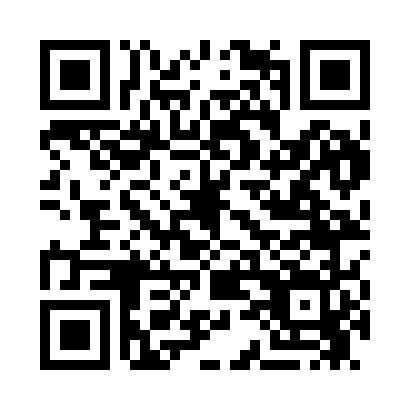 Prayer times for Canon Hill, South Carolina, USAMon 1 Jul 2024 - Wed 31 Jul 2024High Latitude Method: Angle Based RulePrayer Calculation Method: Islamic Society of North AmericaAsar Calculation Method: ShafiPrayer times provided by https://www.salahtimes.comDateDayFajrSunriseDhuhrAsrMaghribIsha1Mon4:476:101:215:068:319:552Tue4:476:101:215:068:319:553Wed4:486:111:215:068:319:544Thu4:486:111:215:068:319:545Fri4:496:121:225:068:319:546Sat4:506:121:225:068:319:547Sun4:506:131:225:078:319:538Mon4:516:131:225:078:309:539Tue4:526:141:225:078:309:5210Wed4:526:151:225:078:309:5211Thu4:536:151:225:078:299:5112Fri4:546:161:235:078:299:5113Sat4:556:161:235:078:299:5014Sun4:556:171:235:078:289:5015Mon4:566:181:235:078:289:4916Tue4:576:181:235:078:279:4817Wed4:586:191:235:088:279:4818Thu4:596:191:235:088:269:4719Fri5:006:201:235:088:269:4620Sat5:016:211:235:088:259:4521Sun5:016:211:235:088:259:4522Mon5:026:221:235:088:249:4423Tue5:036:231:235:088:239:4324Wed5:046:231:235:088:239:4225Thu5:056:241:235:078:229:4126Fri5:066:251:235:078:219:4027Sat5:076:261:235:078:219:3928Sun5:086:261:235:078:209:3829Mon5:096:271:235:078:199:3730Tue5:106:281:235:078:189:3631Wed5:116:281:235:078:189:35